Oznaczenie sprawy: 332/01/2021SPECYFIKACJA  WARUNKÓW  ZAMÓWIENIA(SWZ)Podstawa prawna: ustawa z dnia 11 września 2019 r. Prawo zamówień publicznych (Dz. U. z 2019 r., poz. 2019 ze zm.) Tryb udzielenie zamówienia: Tryb podstawowy bez przeprowadzenia negocjacji - art. 275 pkt 1 UstawyPrzedmiot zamówienia: Usługa ubezpieczenia majątku i interesu majątkowego Teatru Wielkiego im. Stanisława Moniuszki w Poznaniu.Poznań, luty 2021Administratorem danych osobowych jest Teatr Wielki w Poznaniu. Dane przetwarzane są w oparciu o przepisy prawa oraz w celu realizacji zadań w interesie publicznym. Szczegółowe informacje na temat przetwarzania danych osobowych znajdują się pod adresem: https://opera.poznan.pl/pl/polityka-prywatnosci.Nazwa oraz adres zamawiającego, numer telefonu, adres poczty elektronicznej oraz strony internetowej prowadzonego postępowania.Teatr Wielki im. Stanisława Moniuszki 61-701 Poznań, ul. Fredry 9tel. 61 659 02 00fax. 61 639 39 89 e-mail: sekretariat@opera.poznan.plhttp://www.opera.poznan.plAdres ESP (skrytki ePUAP): /TeatrWielki/SkrytkaESPgodziny pracy: 7:30 – 15:30Adres strony internetowej, na której udostępniane będą zmiany i wyjaśnienia treści SWZ oraz inne dokumenty zamówienia bezpośrednio związane z postępowaniem o udzielenie zamówienia.https://opera.poznan.pl/pl/ogloszenie-o-zamowieniuTryb udzielenia zamówienia.Postępowanie o udzielenie zamówienia klasycznego jest prowadzone w trybie podstawowym bez przeprowadzenia negocjacji na podstawie art. 275 pkt 1 ustawy z dnia 11 września 2019 r. Prawo zamówień publicznych                            (Dz. U. z 2019 r. poz. 2019 ze zm.) zwanej dalej Ustawą.Informację, czy zamawiający przewiduje wybór najkorzystniejszej oferty z możliwością prowadzenia negocjacji.Zamawiający nie przewiduje wybór najkorzystniejszej oferty z możliwością prowadzenia negocjacji.Opis przedmiotu zamówienia.Przedmiotem zamówienia jest ubezpieczenie majątku i interesu majątkowego Teatru Wielkiego im. Stanisława Moniuszki (część A)  oraz ubezpieczenie mienia w transporcie krajowym należącego do Teatru Wielkiego im. Stanisława Moniuszki  (część B)Zamówienie obejmuje: usługi ubezpieczenia od ognia,usługi ubezpieczenia od skutków żywiołów,usługi ubezpieczenia od uszkodzenia lub utraty,usługi ubezpieczenia odpowiedzialności cywilnej,usługi ubezpieczenia pojazdów mechanicznych,usługi ubezpieczenia od strat finansowych.Cena oferty musi być wyliczona na podstawie załączonego do Specyfikacji Programu Ubezpieczenia. Jeżeli Wykonawca ma zamiar zaproponować rabaty lub upusty cen, powinien je ująć w obliczeniach ceny tak, aby wyliczona cena za realizację zamówienia była ceną całościową. Późniejsze, np. w trakcie otwierania ofert, propozycje obniżek ceny nie będą przyjmowane przez Zamawiającego do wiadomości. Proponowana cena ma być podana w wysokości ostatecznej, tak, aby Zamawiający nie musiał już dokonywać żadnych obliczeń, przeliczeń itp. działań w celu jej określenia.W przypadku uznania odpowiedzialności za szkodę w mieniu Zamawiającego, Wykonawca wypłaca odszkodowanie w terminie 30 dni od dnia zgłoszenia szkody, a w przypadku, gdy wyjaśnienie w tym terminie okoliczności niezbędnych do ustalenia odpowiedzialności Wykonawcy okazało się niemożliwe, odszkodowanie wypłaca się w terminie 14 dni od dnia, w którym przy zachowaniu należytej staranności wyjaśnienie tych okoliczności okazało się możliwe, nie później jednak niż w terminie 60 dni od zgłoszenia szkody. Termin 60-dniowy na ostateczną wypłatę odszkodowania nie obowiązuje, jeżeli poszkodowany nie dostarczył dokumentów, o które wystąpił Wykonawca, a które mają wpływ na ustalenie wysokości szkody lub odpowiedzialności za szkodę oraz gdy ustalenie odpowiedzialności Wykonawcy albo wysokość należnego odszkodowania zależy od toczącego się postępowania karnego lub cywilnego - dotyczy ubezpieczeń dobrowolnych.W przypadku uznania odpowiedzialności za szkodę w mieniu Zamawiającego Wykonawca zobowiązuje się do wypłaty kwoty bezspornej odszkodowania na rzecz Zamawiającego w terminie 30 dni od zgłoszenia szkody, zgodnie z art. 817 kc.Wykonawca oświadcza, że wszelkie wypłaty dla Zamawiającego (jednostek organizacyjnych Zamawiającego) niemogących dokonać rozliczenia podatku VAT, będą przyznawane w wartości brutto.Wykonawca zobowiązuje się do przesyłania raportu szkodowego raz na pół roku do Pełnomocnika Zamawiającego na jego pisemną prośbę.W sprawach nieuregulowanych Specyfikacją Warunków Zamówienia i ofertą Wykonawcy, zastosowanie mają przepisy Ustawy z dnia 23 kwietnia 1964 r. Kodeks cywilny (Dz. U. z 2020 r. poz. 1740), Ustawy z dnia 11 września 2015 r. o działalności ubezpieczeniowej i reasekuracyjnej (Dz. U. z 2020 r. poz. 895 ze zm.), ustawy z dnia 22 maja 2003 r. o ubezpieczeniach obowiązkowych, Ubezpieczeniowym Funduszu Gwarancyjnym i Polskim Biurze Ubezpieczeń Komunikacyjnych (Dz. U. z 2019 r. poz. 2214 ze zm.) oraz ustawy z dnia 15 grudnia 2017r. o dystrybucji ubezpieczeń (Dz. U. z 2019 r. poz. 1881) oraz postanowienia Ogólnych Warunków Ubezpieczenia.Zapisy OWU, o których mowa wyżej mają zastosowanie, o ile nie są sprzeczne z zapisami SWZ oraz przepisami przywołanymi powyżej.Wykonawca musi posiadać ogólne (szczególne) warunki ubezpieczenia, zwane dalej OWU, odnoszące się do wszystkich ubezpieczeń określonych w przedmiocie zamówienia.Składka roczna płatna będzie w dwóch ratach.Wspólny Słownik Zamówień CPV.Główny przedmiot zamówienia:66510000-8 Dodatkowy przedmiot zamówienia66515100-466515400-766515000-366516000-066514110-066515410-0Dopuszcza się składanie ofert częściowych. Liczba części: 2. Każdy z Wykonawców może złożyć ofertę na dowolną liczbę części. Zamawiający wybierze najkorzystniejszą ofertę dla danej części.Zamawiający przewiduje udzielenia zamówień, o których mowa w art. 214 ust. 1 pkt 7 Ustawy.Zamawiający przewiduje możliwość udzielenia zamówień uzupełniających do zamówienia  podstawowego w okresie 3 lat od udzielenia zamówienia podstawowego i stanowiących nie więcej niż 30% jego wartości i polegające na powtórzeniu tego samego rodzaju usługi, zgodnych z przedmiotem zamówienia podstawowego. Zamówienia uzupełniające  mogą zostać udzielone w trybie z wolnej ręki (zgodnie z art. 214 ust. 1 pkt 7 Pzp ) i potwierdzone odrębną umową w przypadku:zakupu nowych składników majątku,podwyższenia wartości majątku,wyczerpania limitów odpowiedzialności dla ubezpieczeń zawartych w systemie pierwszego ryzyka.Wymóg zatrudnienia przez wykładowcę lub podwykonawcę osób na umowę o pracę.Zamawiający stosownie do art. 95 ust. 1 ustawy wymaga, aby osoby wykonujące czynności w zakresie realizacji przedmiotu zamówienia, których wykonanie polega na wykonywaniu pracy w sposób określony w art. 22 § 1 ustawy z dnia 26 czerwca 1974 r. – Kodeks pracy (Dz. U. z 2019 r. poz. 1040, 1043 i 1495), zostały zatrudnione  przez wykonawcę lub podwykonawcę na podstawie umowy o pracę.Rodzaj czynności niezbędnych do realizacji zamówienia, których dotyczą wymagania zatrudnienia na podstawie umowy o pracę przez wykonawcę lub podwykonawcę osób wykonujących czynności w trakcie realizacji zamówienia oraz Sposób weryfikacji zatrudnienia tych osób i uprawnienia zamawiającego w zakresie kontroli spełniania przez wykonawcę wymagań związanych z zatrudnianiem tych osób oraz sankcji z tytułu niespełnienia tych wymagań przedstawiono w projekcie umowy.Termin wykonania zamówienia.Przedmiot zamówienia realizowany będzie w okresie 36 miesięcy tj. od dnia 01 kwietnia 2021 r. do dnia                     31 marca 2024 r. lub w przypadku przedłużającej się procedury przetargowej do dnia zawarcia umowy do 36 m – cy.Wykonawca będzie wystawiać polisy na okresy roczne.Wykonawca jest zobowiązany wystawić także poświadczenia OC posiadaczy pojazdów mechanicznych.Projektowane postanowienia umowy w sprawie zamówienia publicznego, które zostaną wprowadzone do treści tej umowy.Projekt umowy dla części A stanowi załącznik nr A6 do SWZ. Projekt umowy dla części B stanowi załącznik nr B5 do SWZ. Przesłanki umożlwiające dokonanie zmian postanowień umowy zawartej z wybranym wykonawcą zawiera projekt umowy.Informacje o środkach komunikacji elektronicznej, przy użyciu których zamawiający będzie komunikował się                  z wykonawcami, oraz informacje o wymaganiach technicznych i organizacyjnych sporządzania, wysyłania                        i odbierania korespondencji elektronicznej.W postępowaniu o udzielenie zamówienia komunikacja między Zamawiającym a Wykonawcami odbywa się drogą elektroniczną przy użyciu:w zakresie ofert - miniPortalu https://miniportal.uzp.gov.pl/, ePUAPu https://epuap.gov.pl/wps/portal [Adres ESP (skrytki ePUAP): /TeatrWielki/SkrytkaESP],w pozostałym zakresie: poczty elektronicznej: aszymanowski@opera.poznan.pl. Wykonawca zamierzający wziąć udział w postępowaniu o udzielenie zamówienia publicznego, musi posiadać dostęp do konto ePUAP. Wykonawca posiadający konto ePUAP ma dostęp do formularzy: złożenia, zmiany, wycofania ofert.Wymagania techniczne i organizacyjne wysyłania i odbierania dokumentów elektronicznych, elektronicznych kopii dokumentów i oświadczeń oraz informacji przekazywanych przy ich użyciu opisane zostały w Instrukcji użytkowania systemu miniPortal pod adresem https://miniportal.uzp.gov.pl/Instrukcje oraz Regulaminie ePUAP.Wykonawca przystępując do niniejszego postępowania o udzielenie zamówienia publicznego, akceptuje warunki korzystania z miniProtlu, określone w Regulaminie miniProtalu oraz zobowiązują się korzystając z miniPortalu przestrzegać postanowień tego regulaminu.Maksymalny rozmiar plików przesyłanych za pośrednictwem dedykowanych formularzy do: złożenia, zmiany, wycofania oferty lub wniosku oraz do komunikacji wynosi 150 MB.Za datę przekazania oferty, oświadczenia, o którym mowa w art. 125 ust. 1 ustawy, podmiotowych środków dowodowych, przedmiotowych środków dowodowych oraz innych informacji, oświadczeń lub dokumentów, przekazywanych w postępowaniu, przyjmuje się datę ich przekazania na ePUAP lub na adres email: aszymanowski@opera.poznan.pl.Zamawiający dopuszcza możliwość składania dokumentów elektronicznych, oświadczeń lub elektronicznych kopii dokumentów lub oświadczeń za pomocą poczty elektronicznej na adres email: aszymanowski@opera.poznan.pl.Wskazanie osób uprawnionych do komunikowania się z wykonawcami.Osobą uprawnioną do porozumiewania się z Wykonawcami w związku z toczącym się postępowaniem jest:Adam Szymanowski, email: aszymanowski@opera.poznan.pl, nr tel. +48 606 304 767.Termin związania ofertą.Wykonawca będzie związany ofertą do dnia 26 marca 2021 r.Pierwszym dniem terminu związania ofertą jest dzień, w którym upływa termin składania ofert [art. 307 ust. 1].W przypadku gdy wybór najkorzystniejszej oferty nie nastąpi przed upływem terminu związania ofertą określonego w dokumentach zamówienia, zamawiający przed upływem terminu związania ofertą zwraca się jednokrotnie do wykonawców o wyrażenie zgody na przedłużenie tego terminu o wskazywany przez niego okres, nie dłuższy                       niż 30 dni [art. 307 ust. 2].Przedłużenie terminu związania ofertą, o którym mowa w ust. 2, wymaga złożenia przez wykonawcę pisemnego oświadczenia o wyrażeniu zgody na przedłużenie terminu związania ofertą. [art. 307 ust. 3].Opis sposobu przygotowania oferty.Wykaz dokumentów składających się na ofertę.formularz ofertowy – według wzoru załącznika nr 1 do SWZ;aktualne na dzień składania ofert oświadczenie o niepodleganiu wykluczeniu i spełnianiu warunków udziału                   w postepowaniu, składane na podstawie art. 125 ust. 1 ustawy z dnia 11 września 2019 r. Prawo zamówień publicznych– wzór oświadczenia zawarto w załącznik nr 1 do SWZ;Wyszczególnienie zakresu rzeczowego przedmiotu zamówienia z podaniem kosztu ubezpieczenia poszczególnych ryzyk oraz łącznej wartości zamówienia - według wzoru załącznika nr A1 lub B1 do SWZ;Wyszczególnienie zakresu ryzyk dodatkowych podlegających ocenie - według wzoru załącznika nr A2 lub B2 do SWZ;następujące przedmiotowe środki dowodowe:Zamawiający nie wymaga złożenia wraz z ofertą przedmiotowych środków dowodowych.Dodatkowo do oferty należy dołączyć  - jeśli dotyczy:pełnomocnictwo upoważniające do złożenia oferty, o ile ofertę składa pełnomocnik.pełnomocnictwo dla pełnomocnika do reprezentowania w postępowaniu Wykonawców wspólnie ubiegających się o udzielenie zamówienia - dotyczy ofert składanych przez Wykonawców wspólnie ubiegających się o udzielenie zamówienia.Wszelkie informacje stanowiące tajemnicę przedsiębiorstwa w rozumieniu ustawy z dnia 16 kwietnia 1993 r. o zwalczaniu nieuczciwej konkurencji (tj. Dz. U. z 2020 r., poz. 1913 ze zm.), które Wykonawca zastrzeże jako tajemnicę przedsiębiorstwa, powinny zostać złożone w osobnym pliku wraz z jednoczesnym zaznaczeniem „Załącznik stanowiący tajemnicę przedsiębiorstwa” a następnie wraz z plikami stanowiącymi jawną część skompresowane do jednego pliku archiwum (ZIP). Wykonawca zobowiązany jest, wraz z przekazaniem tych informacji, wykazać spełnienie przesłanek określonych w art. 11 ust. 2 ustawy z dnia 16 kwietnia 1993 r. o zwalczaniu nieuczciwej konkurencji. Zaleca się, aby uzasadnienie zastrzeżenia informacji jako tajemnicy przedsiębiorstwa było sformułowane w sposób umożliwiający jego udostępnienie. Zastrzeżenie przez Wykonawcę tajemnicy przedsiębiorstwa bez uzasadnienia, będzie traktowane przez Zamawiającego jako bezskuteczne ze względu na zaniechanie przez Wykonawcę podjęcia niezbędnych działań w celu zachowania poufności objętych klauzulą informacji zgodnie z postanowieniami art. 18 ust. 3 Ustawy.Oferta, oświadczenie o niepodleganiu wykluczeniu i spełnianiu warunków udziału w postepowaniu, muszą być złożone w formie elektronicznej lub postaci elektronicznej opatrzonej podpisem zaufanym lub podpisem osobistymPełnomocnictwo do podpisania oferty musi być złożone w oryginale w takiej samej formie jak składana oferta. Dopuszcza się także złożenie elektronicznej kopii (skanu) pełnomocnictwa sporządzonego uprzednio w formie pisemnej, w formie elektronicznego poświadczenia sporządzonego stosownie do art. 97 § 2 ustawy z dnia 14 lutego 1991 r. Prawo o notariacie, które to poświadczenia notariusz opatruje kwalifikowanym podpisem elektronicznym, bądź też poprze opatrzenie skanu pełnomocnictwa sporządzonego uprzednio w formie pisemnej kwalifikowanym podpisem, podpisem zaufanym lub podpisem osobistym mocodawcy. Elektroniczna kopia pełnomocnictwa nie może być uwierzytelniona przez upełnomocnionego.Sposób sporządzenia dokumentów elektronicznych musi być zgody z wymaganiami określonymi w rozporządzeniu Prezesa Rady Ministrów z dnia 30 grudnia 2020 r. w sprawie sposobu sporządzania i przekazywania informacji oraz wymagań technicznych dla dokumentów elektronicznych oraz środków komunikacji elektronicznej w postępowaniu o udzielenie zamówienia publicznego lub konkursie (Dz. U. z 2020 poz. 2452) oraz rozporządzeniu Ministra Rozwoju, Pracy i Technologii z dnia 23 grudnia 2020 r. w sprawie podmiotowych środków dowodowych oraz innych dokumentów lub oświadczeń, jakich może żądać zamawiający od wykonawcy (Dz. U. z 2020 poz. 2415).Wszystkie opracowane przez Zamawiającego załączniki do niniejszej specyfikacji stanowią wyłącznie propozycję co do treści wymaganych dokumentów. Dopuszcza się przedstawienie wymaganych załączników w wersji własnej opracowanej przez wykonawcę, pod warunkiem, iż dokumenty będą zawierać wszystkie żądane przez zamawiającego informacje zawarte w załącznikach i niniejszej specyfikacji oraz będą podpisane przez Wykonawcę.Wykonawca ponosi wszelkie koszty związane z przygotowaniem oferty.Zamawiający nie przewiduje zwrotu kosztów udziału w postępowaniu.Sposób oraz termin składania ofert.Wykonawca składa ofertę za pośrednictwem Formularza do złożenia oferty dostępnego na ePUAP  i udostępnionego również na miniPortalu.Sposób złożenia oferty , w tym zaszyfrowania oferty opisany został w „Instrukcji użytkownika”, dostępnej na stronie: https://miniportal.uzp.gov.pl/.Ofertę wraz z załącznikami należy złożyć do dnia 26 lutego 2021 r. do godziny 10:00.Zamawiający odrzuci ofertę złożoną po terminie składania ofert.Wykonawca po przesłaniu oferty za pomocą Formularza do złożenia lub wycofania oferty na „ekranie sukcesu” otrzyma numer oferty generowany przez ePUAP. Ten numer należy zapisać i zachować. Będzie on potrzebny w razie ewentualnego wycofania oferty.Wykonawca przed upływem terminu do składania ofert może wycofać ofertę za pośrednictwem Formularza do wycofania oferty dostępnego na ePUAP i udostępnionego również na miniPortalu. Sposób wycofania oferty został opisany w Instrukcji użytkownika dostępnej na miniPortalu.Wykonawca po upływie terminu do składania ofert nie może wycofać złożonej oferty.Termin otwarcia ofert.Otwarcie ofert nastąpi  w dniu 26 lutego 2021 r. o godzinie: 12:00.Otwarcie ofert następuje poprzez użycie mechanizmu do odszyfrowania ofert dostępnego po zalogowaniu                         w zakładce Deszyfrowanie na miniPortalu i następuje poprzez wskazanie pliku do odszyfrowania.Zamawiający, najpóźniej przed otwarciem ofert, udostępnia na stronie internetowej prowadzonego postepowania informację o kwocie, jaką zamierza przeznaczyć́ na sfinansowanie zamówienia [art. 222 ust. 4].Zamawiający, niezwłocznie po otwarciu ofert, udostępni na stronie internetowej prowadzonego postepowania informacje, o których mowa w art. 222 ust. 5 Ustawy.W przypadku wystąpienia awarii systemu teleinformatycznego, która spowoduje brak możliwości otwarcia ofert               w terminie określonym przez Zamawiającego, otwarcie ofert nastąpi niezwłocznie po usunięciu awarii                             [art. 222 ust. 2].Zamawiający poinformuje o zmianie terminu otwarcia ofert na stronie internetowej prowadzonego postępowania [art. 222 ust. 3].Podstawy wykluczenia.O udzielenie zamówienia mogą ubiegać się wykonawcy, którzy nie podlegają wykluczeniu z postępowania na podstawie art. 108 ust. 1 (obligatoryjne przesłanki wykluczenia) i art. 109 ust. 1 pkt. 4 (fakultatywne przesłanki wykluczenia) ustawy z dnia 11 września 2019 r. Prawo zamówień publicznych.Informacja o warunkach udziału w postępowaniu.O udzielenie zamówienia mogą ubiegać się wykonawcy, którzy spełniają warunek udziału dotyczący uprawnień do prowadzenia określonej działalności gospodarczej lub zawodowej, o ile wynika to z odrębnych przepisów:Wykonawca spełni warunek dotyczący do prowadzenia określonej działalności gospodarczej lub zawodowej, o ile wynika to z odrębnych przepisów, jeżeli wykaże, że posiada zezwolenie właściwego organu nadzoru na prowadzenie działalności ubezpieczeniowej w zakresie obejmującym, co najmniej przedmiot zamówienia wydanym na podstawie ustawy z dnia 11 września 2015 r. o działalności ubezpieczeniowej i reasekuracyjnej (tj. Dz. U. z 2020 r. poz. 895 ze zm.), a w sytuacji, gdy Wykonawca rozpoczął działalność przed dniem wejścia w życie ww. ustawy, uprawnienia wynikające z wcześniej obowiązujących przepisów lub gdy zezwolenie nie jest wymagane na podstawie odrębnych przepisów, zaświadczenie właściwego organu nadzoru, że Wykonawca prowadzi działalność ubezpieczeniową w wymaganym zakresie lub gdy zezwolenie nie jest wymagane na podstawie odrębnych przepisów oświadczenie organu uprawnionego do reprezentowania Wykonawcy, że prowadzi on działalność ubezpieczeniową w wymaganym zakresie i nie jest konieczne posiadanie przez niego zezwolenia wraz z przytoczeniem podstawy prawnej.W przypadku Wykonawców wspólnie ubiegających się o udzielenie zamówienia warunek, o którym mowa                             w pkt. XIV.1 SWZ zostanie spełniony wyłącznie jeżeli co najmniej jeden z wykonawców wspólnie ubiegających się                  o udzielenie zamówienia posiada uprawnienia do prowadzenia określonej działalności gospodarczej lub zawodowej i zrealizuje usługi, do których realizacji te uprawnienia są wymagane.Informacja o podmiotowych środkach dowodowych.Zamawiający przed wyborem oferty najkorzystniejszej, wezwie wykonawcę, którego oferta została najwyżej oceniona, do złożenia w wyznaczonym terminie, nie krótszym niż 5 dni od dnia wezwania, podmiotowych środków dowodowych.Wykaz podmiotowych środków dowodowych na potwierdzenie spełniania warunków udziału w postępowaniu.W celu potwierdzenia przez wykonawcę spełnienia warunków udziału w postępowaniu dotyczącym uprawnień do prowadzenia określonej działalności gospodarczej lub zawodowej, o ile wynika to z odrębnych przepisów, Zamawiający wezwie Wykonawcę do dostarczenia następujących dokumentów:zezwolenie właściwego organu nadzoru na prowadzenie działalności ubezpieczeniowej w zakresie obejmującym, co najmniej przedmiot zamówienia wydanym na podstawie ustawy z dnia 11 września 2015 r. o działalności ubezpieczeniowej i reasekuracyjnej (tj. Dz. U. z 2020 r. poz. 895 ze zm.), a w sytuacji, gdy Wykonawca rozpoczął działalność przed dniem wejścia w życie ww. ustawy, uprawnienia wynikające z wcześniej obowiązujących przepisów lub gdy zezwolenie nie jest wymagane na podstawie odrębnych przepisów, zaświadczenie właściwego organu nadzoru, że Wykonawca prowadzi działalność ubezpieczeniową w wymaganym zakresie lub gdy zezwolenie nie jest wymagane na podstawie odrębnych przepisów oświadczenie organu uprawnionego do reprezentowania Wykonawcy, że prowadzi on działalność ubezpieczeniową w wymaganym zakresie i nie jest konieczne posiadanie przez niego zezwolenia wraz z przytoczeniem podstawy prawnej.Sposób obliczenia ceny.Cena oferty, za całość zamówienia, musi być podana cyfrowo. Cena oferty winna być obliczona i zapisana zgodnie z formularzem ofertowym. Cena ofertowa = cena netto + podatek vat.Wykonawca obowiązany jest przedłożyć ofertę cenową zgodnie z załącznikiem nr 1 do SWZ (Formularz ofertowy). Wszelkie obliczenia należy wykonywać na liczbach zaokrąglonych do dwóch miejsc po przecinku.Cena (w tym ceny jednostkowe) powinna zawierać w sobie ewentualne upusty oferowane przez Wykonawcę. Cenę (w tym ceny jednostkowe) muszą być  podane i wyliczone w zaokrągleniu do dwóch miejsc po przecinku (zasada zaokrąglenia – poniżej 5 należy końcówkę pominąć, powyżej i równe 5 należy zaokrąglić w górę).Podatek VAT należy naliczyć zgodnie z ustawą z dnia 11 marca 2004 r. o podatku od towarów i usług.Podatek VAT: Zwolniony.Rozliczenia między zamawiającym a wykonawcą prowadzone będą w walucie polskiej (złoty polski). Zamawiający nie przewiduje rozliczenia w walutach obcych.W ofercie, o której mowa w ust. 1, wykonawca ma obowiązek:poinformowania zamawiającego, że wybór jego oferty będzie prowadził do powstania u zamawiającego obowiązku podatkowego;wskazania nazwy (rodzaju) towaru lub usługi, których dostawa lub świadczenie będą prowadziły do powstania obowiązku podatkowego;wskazania wartości towaru lub usługi objętego obowiązkiem podatkowym zamawiającego, bez kwoty podatku;wskazania stawki podatku od towarów i usług, która zgodnie z wiedzą wykonawcy, będzie miała zastosowanie.Opis kryteriów oceny ofert, wraz z podaniem wag tych kryteriów, i sposobu oceny ofert.Przy wyborze oferty Zamawiający będzie się kierował następującymi kryteriami oceny ofert. Sposób punktowania rozpatrywanych ofert wg wag podanych w specyfikacjiCena za przedmiot zamówienia – 60%Ilość punktów  =  najniższa cena ofertowa x 100 x 60%/cena badanej oferty - maksymalna ilość punktów za cenę za przedmiot zamówienia – 60,00 pkt.Zakres ryzyk dodatkowych podlegających ocenie – 40%Ilość punktów  =  suma pkt. (wynikająca z zał. nr A5 lub nr B4 do SWZ) badanej oferty x 100 x 40%/największa liczba punktów za ryzyka dodatkowe - maksymalna ilość punktów w kryterium Zakres ryzyk dodatkowych podlegających ocenie – 40,00 pkt.Łączna punktacjaŁączna punktacja jest sumą punktów uzyskanych w kryteriach: cena za przedmiot zamówienia i zakres ryzyk dodatkowych podlegających ocenie.Punktacja przyznawana ofertom w poszczególnych kryteriach będzie liczona z dokładnością do dwóch miejsc po przecinku. Najwyższa liczba punktów wyznaczy najkorzystniejszą ofertę.Ocenie będą podlegać wyłącznie oferty nie podlegające odrzuceniu. Za najkorzystniejszą ofertę zostanie uznana oferta, która otrzyma najwyższą ilość punktów według kryteriów oceny ofert przyjętych w SWZ.W sytuacji, gdy Zamawiający nie będzie mógł dokonać wyboru najkorzystniejszej oferty z uwagi na to, że dwie lub więcej ofert przedstawia taki sam bilans ceny i innych kryteriów oceny ofert, Zamawiający dokona wyboru spośród tych ofert ofertę, która otrzymała najwyższą ocenę w kryterium o najwyższej wadze. Jeżeli oferty otrzymały taką samą ocenę w kryterium o najwyższej wadze, Zamawiający wybiera ofertę z najniższą ceną. Jeżeli nie można dokonać wyboru oferty w sposób, o którym mowa w zdaniu drugim,  Zamawiający wezwie wykonawców, którzy złożyli te oferty, do złożenia w terminie określonym przez zamawiającego ofert dodatkowych zawierających nową cenę [art. 248].W toku badania i oceny ofert Zamawiający może żądać od Wykonawców wyjaśnień dotyczących treści złożonych przez nich ofert lub innych składanych dokumentów lub oświadczeń. Wykonawcy są zobowiązani do przedstawienia wyjaśnień w terminie wskazanym przez Zamawiającego.Jeżeli zostanie złożona oferta, której wybór prowadziłby do powstania u Zamawiającego obowiązku podatkowego zgodnie z ustawą z dnia 11 marca 2004 r. o podatku od towarów i usług (Dz. U. z 2018 r. poz. 2174, z późn. zm.), dla celów zastosowania kryterium ceny Zamawiający dolicza do przedstawionej w tej ofercie ceny kwotę podatku od towarów i usług, którą miałby obowiązek rozliczyć́.Informacje o formalnościach, jakie muszą zostać dopełnione po wyborze oferty w celu zawarcia umowy w sprawie zamówienia publicznego.Zamawiający podpisze umowę z Wykonawcą, który przedłoży ofertę najkorzystniejszą z punktu widzenia kryteriów oceny ofert przyjętych w specyfikacji.Wybrany wykonawca zostanie zawiadomiony o terminie i miejscu podpisania umowy.W celu zawarcia umowy w sprawie zamówienia publicznego, Wykonawca, którego ofertę wybrano, jako najkorzystniejszą przed zawarciem umowy składa:pełnomocnictwo, jeżeli umowę podpisuje pełnomocnik;umowę regulującą współpracę Wykonawców wspólnie ubiegających się o udzielenie zamówienia, jeżeli oferta tych Wykonawców zostanie wybrana;Jeżeli Wykonawca, którego oferta została wybrana jako najkorzystniejsza, uchyla się̨ od zawarcia umowy w sprawie Zamówienia publicznego Zamawiający może dokonać́ ponownego badania i oceny ofert spośród ofert pozostałych w postępowaniu Wykonawców albo unieważnić́ postępowanie.Pouczenie o środkach ochrony prawnej przysługujących wykonawcy.Środki ochrony prawnej przysługują̨ Wykonawcy, jeżeli ma lub miał interes w uzyskaniu zamówienia oraz poniósł lub może ponieść́ szkodę̨ w wyniku naruszenia przez Zamawiającego przepisów Ustawy.Odwołanie przysługuje na:niezgodną z przepisami ustawy czynność́ Zamawiającego, podjętą w postępowaniu o udzielenie Zamówienia,                            w tym na projektowane postanowienie umowy;zaniechanie czynności w postępowaniu o udzielenie Zamówienia, do której Zamawiający był obowiązany na podstawie Ustawy.Odwołanie wnosi się̨ do Prezesa Krajowej Izby Odwoławczej w formie pisemnej albo w formie elektronicznej albo                   w postaci elektronicznej opatrzone podpisem zaufanym.Na orzeczenie Krajowej Izby Odwoławczej oraz postanowienie Prezesa Krajowej Izby Odwoławczej, o którym mowa w art. 519 ust. 1 Ustawy, stronom oraz uczestnikom postępowania odwoławczego przysługuje skarga do sądu. Skargę̨ wnosi się̨ do Sądu Okręgowego w Warszawie za pośrednictwem Prezesa Krajowej Izby Odwoławczej.Szczegółowe informacje dotyczące środków ochrony prawnej określone są w Dziale IX „Środki ochrony prawnej” Ustawy. Tryb ogłoszenia wyników postępowania.Niezwłocznie po wyborze najkorzystniejszej oferty Zamawiający poinformuje równocześnie Wykonawców, którzy złożyli oferty, o:wyborze najkorzystniejszej oferty, podając nazwę albo imię i nazwisko, siedzibę albo miejsce zamieszkania, jeżeli jest miejscem wykonywania działalności wykonawcy, którego ofertę wybrano, oraz nazwy albo imiona i nazwiska, siedziby albo miejsca zamieszkania, jeżeli są miejscami wykonywania działalności wykonawców, którzy złożyli oferty, a także punktację przyznaną ofertom w każdym kryterium oceny ofert i łączną punktację,wykonawcach, których oferty zostały odrzucone- podając uzasadnienie faktyczne i prawne [art. 253 ust. 1].O unieważnieniu postępowania o udzielenie zamówienia Zamawiający zawiadomi równocześnie Wykonawców, którzy złożyli oferty, podając uzasadnienie faktyczne i prawne [art. 260 ust.1].Zamawiający udostępni niezwłocznie informacje, o których mowa w pkt. 1.1 i 2, na stronie internetowej prowadzonego postępowania [art. 253. ust. 2 i art.  260 ust. 2].Ogłoszenie o wyniku postępowania zostanie opublikowane w Biuletynie Zamówień Publicznych w terminie 30 dni od dnia zakończenia postępowania [art. 309].Pozostałe informacje.Klauzula informacyjna.Zgodnie z art. 13 ust. 1 i 2 rozporządzenia Parlamentu Europejskiego i Rady (UE) 2016/679 z dnia 27 kwietnia 2016 r.                   w sprawie ochrony osób fizycznych w związku z przetwarzaniem danych osobowych i w sprawie swobodnego przepływu takich danych oraz uchylenia dyrektywy 95/46/WE (ogólne rozporządzenie o ochronie danych)                                (Dz. Urz. UE L 119 z 04.05.2016, str. 1), dalej „RODO”, informuję, że: administratorem Pani/Pana danych osobowych jest Teatr Wielki im. Stanisława Moniuszki w Poznaniu,                          61-701 Poznań, ul. Fredry 9, tel. 61 659 02 00, fax. 61 639 39 89 , e-mail: sekretariat@opera.poznan.pl;Pani/Pana dane osobowe przetwarzane będą na podstawie art. 6 ust. 1 lit. c RODO w celu związanym                              z przedmiotowym postępowaniem o udzielenie zamówienia publicznego prowadzonym w trybie podstawowym bez negocjacji pn. „Usługa ubezpieczenia majątku i interesu majątkowego Teatru Wielkiego im. Stanisława Moniuszki w Poznaniu”;odbiorcami Pani/Pana danych osobowych będą osoby lub podmioty, którym udostępniona zostanie dokumentacja postępowania w oparciu o art. 18 ust. 1oraz art. 74 ust. 1 Ustawy; Pani/Pana dane osobowe będą przechowywane, zgodnie z art. 78 ust. 1 Ustawy, przez okres 4 lat od dnia zakończenia postępowania o udzielenie zamówienia, a jeżeli czas trwania umowy przekracza 4 lata, okres przechowywania obejmuje cały czas trwania umowy;obowiązek podania przez Panią/Pana danych osobowych bezpośrednio Pani/Pana dotyczących jest wymogiem ustawowym określonym w przepisach ustawy Pzp, związanym z udziałem w postępowaniu o udzielenie zamówienia publicznego; konsekwencje niepodania określonych danych wynikają z ustawy Pzp;  w odniesieniu do Pani/Pana danych osobowych decyzje nie będą podejmowane w sposób zautomatyzowany, stosowanie do art. 22 RODO;posiada Pani/Pan:na podstawie art. 15 RODO prawo dostępu do danych osobowych Pani/Pana dotyczących;na podstawie art. 16 RODO prawo do sprostowania Pani/Pana danych osobowych;na podstawie art. 18 RODO prawo żądania od administratora ograniczenia przetwarzania danych osobowych z zastrzeżeniem przypadków, o których mowa w art. 18 ust. 2 RODO;  prawo do wniesienia skargi do Prezesa Urzędu Ochrony Danych Osobowych, gdy uzna Pani/Pan, że przetwarzanie danych osobowych Pani/Pana dotyczących narusza przepisy RODO;nie przysługuje Pani/Panu:w związku z art. 17 ust. 3 lit. b, d lub e RODO prawo do usunięcia danych osobowych;prawo do przenoszenia danych osobowych, o którym mowa w art. 20 RODO;na podstawie art. 21 RODO prawo sprzeciwu, wobec przetwarzania danych osobowych, gdyż podstawą prawną przetwarzania Pani/Pana danych osobowych jest art. 6 ust. 1 lit. c RODO. W sprawach nieuregulowanych w niniejszej specyfikacji zastosowanie mają przepisy ustawy Prawo zamówień publicznych. Integralną częścią specyfikacji są następujące załączniki:Załącznik nr 1 – 	Formularz ofertowy. Załącznik nr 2 – 	Opis przedmiotu zamówienia, (dane zamawiającego, wyszczególnienie zakresu rzeczowego przedmiotu zamówienia), szkodowość.Część AZałącznik nr A1–	Wyszczególnienie zakresu rzeczowego przedmiotu zamówienia, wraz z podaniem kosztuubezpieczenia poszczególnych ryzyk oraz łącznej wartości zamówieniaZałącznik nr A2–	Wyszczególnienie zakresu ryzyk dodatkowych podlegających ocenie przez ZamawiającegoZałącznik nr A3–	Wykazy budynków,  wykaz sprzętu elektronicznego należących Teatru WielkiegoZałącznik nr A4–	Szczególne warunki ubezpieczenia wymagane przez Zamawiającego, Załącznik nr A5–	Zakres ryzyk dodatkowych podlegających ocenie przez Zamawiającego – punktacja,Załącznik nr A6 –	Projekt umowyCzęść BZałącznik nr B1–	Wyszczególnienie zakresu rzeczowego przedmiotu zamówienia, wraz z podaniem kosztu ubezpieczenia poszczególnych ryzyk oraz łącznej wartości zamówieniaZałącznik nr B2–	Wyszczególnienie zakresu ryzyk dodatkowych podlegających ocenie przez ZamawiającegoZałącznik nr B3–	Szczególne warunki ubezpieczenia wymagane przez Zamawiającego Załącznik	  , Załącznik nr B4–	Zakres ryzyk dodatkowych podlegających ocenie przez Zamawiającego – punktacja,Załącznik nr B5–	Projekt umowyZ dniem 16.02.2021 r. zatwierdzam specyfikację warunków zamówienia.Zastępca Dyrektorads. ekonomiczno-administracyjnychdr Robert Szczepański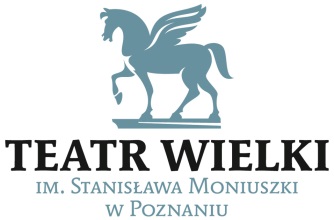 ul. FREDRY 9, 61-701 POZNAŃTEL. 61 659-02-00  FAX  61 639-39-89 SEKRETARIAT 61 659-02-29ORGANIZACJA PRACY ARTYSTYCZNEJ  61 659-02-52 BIURO OBSŁUGI WIDZÓW 61 659-02-28                                    KONTO BANKOWE: Santander Bank Polska SA 25 1090 1476 0000 0001 4154 1175e-mail: opera@opera.poznan.pl, www.opera.poznan.plLp.Nazwa KryteriumZnaczenie (waga) kryterium1Cena za przedmiot zamówienia60%2Zakres ryzyk dodatkowych podlegających ocenie40%3Suma 100%